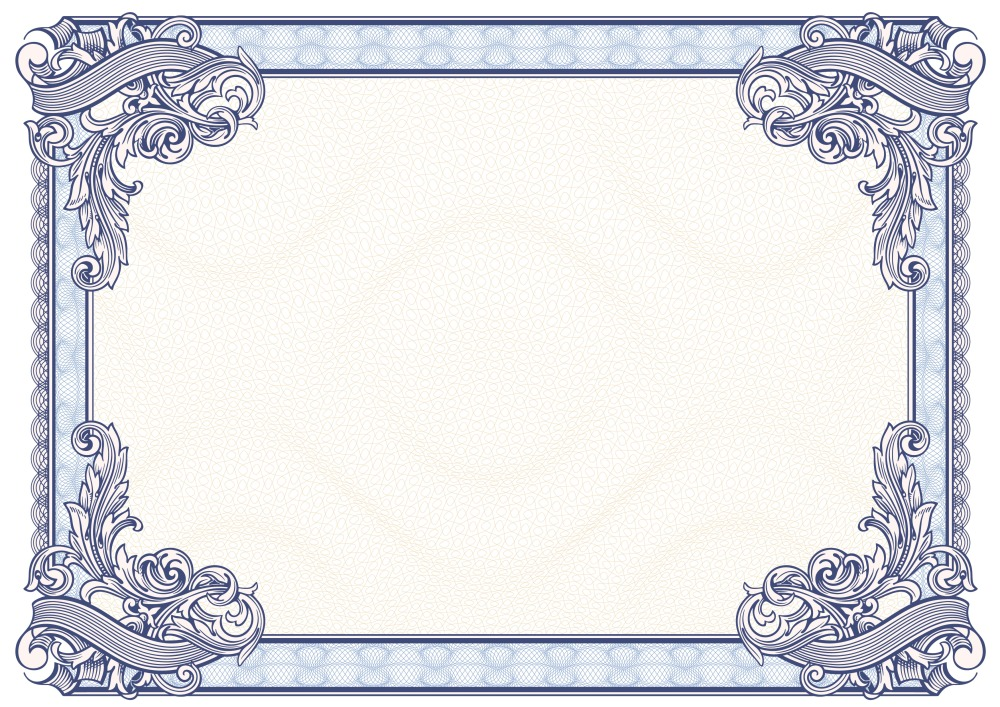 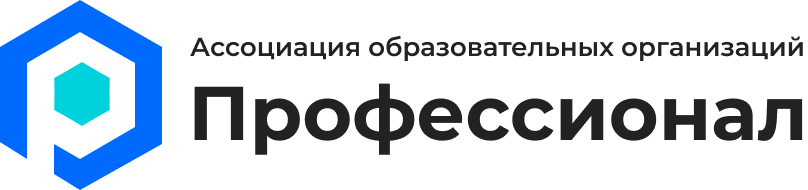 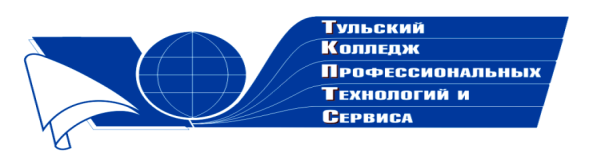 Государственное профессиональноеобразовательное учреждение  Тульской области «Тульский колледж профессиональных технологий и сервиса»ДипломНаграждаютсяСтавропольцева Татьяна Петровна,Иванов Александр Анатольевич,занявшие 1 место  в общероссийском заочном конкурсе «Коллекция педагогического мастерства и творчества»  с методической разработкой игры «Знатоки физики» в номинации «Внеклассное мероприятие»     Директор ГПОУ ТО       «ТКПТС»                                     С.С. Курдюмов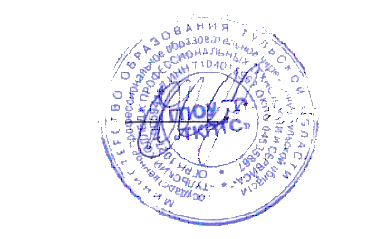 2019 год